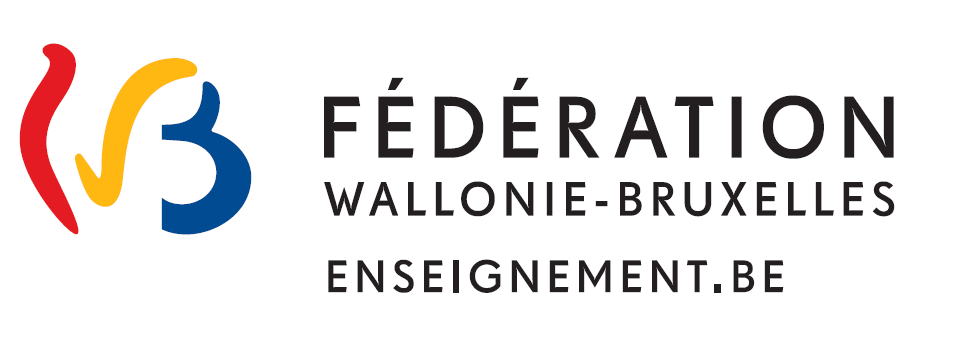 CARNET DE STAGEGénétique clinique1e année2e année3e année4e année5e année6e année… annéeCe carnet de stage doit être renvoyé à la fin de l'année de stage à l’Administration de la Fédération Wallonie-Bruxelles au plus tard six mois après l'achèvement de l'année de stage à l’adresse suivante :Administration générale de l’Enseignement  (AGE)Direction générale de l’Enseignement supérieur, de l’Enseignement tout au long de la vie et de la Recherche scientifique (DGESVR)Direction de l’Agrément des Prestataires de Soins de SantéCommission d'agrément en Génétique CliniqueRue Adolphe Lavallée, 1- 1080 BruxellesPrénom + nom :                                  _________________________________________________________________Je déclare que les informations contenues dans le présent formulaire sont exactes.Date : ___________________________________________________________________________Signature : CARNET DE STAGERécapitulatif des absencesA = Nombre de jours d’absence pour maladie * B = Nombre de jours d’absence pour congé de maternité *C = Nombre de jours de congés scientifiques *D = Nombre de jours d’absence pour congés de circonstance (mariage, décès, etc..)*E = journées de travail effectives (en service, tant les jours ouvrables que fériés)* F= Autres jours de congé--------------------------------------------------------------------------------------------------------*  =  jours de travail (1 par journée pleine, 0,5 par demi-jour).La génétique clinique est la branche de la médecine qui étudie les maladies génétiques et leur mode de transmission.La génétique clinique implique la connaissance des maladies génétiques, de leur mode de transmission, de leurs signes cliniques et de leur étiologie génétique et moléculaire. Elle implique aussi une maîtrise des méthodes du diagnostic génétique, chromosomique et moléculaire. Elle a pour but d'établir le diagnostic, d’informer les patients et leur famille sur le mode de transmission et de récurrence et contribue également à la définition du meilleur traitement et suivi des patients.A  cette fin, le médecin spécialiste en génétique clinique doit être compétent pour :Mener les consultations de conseil génétiqueObtenir un diagnostic génétique Connaitre et interpréter les méthodes de diagnostic de laboratoire, pour les maladies génétiquesLe candidat spécialiste doit satisfaire aux critères prévus dans : l’arrêté ministériel du 23 avril 2014 fixant les critères généraux d’agrément des médecins spécialistes, des maitres de stages et des services de stage ;l’arrêté ministériel du 23 mai 2017 fixant les critères spéciaux d’agrément des médecins spécialistes, des maîtres de stage et des services de stage en génétique clinique.La formation doit comporter au minimum :2 ans de stage dans un ou plusieurs services de stage agréés pour une spécialité clinique.4 ans de stage en génétique clinique dans un centre agréé de génétique humaine, dont Au moins 12 mois et au plus 24 mois dans un laboratoire lié au centre de génétique de consultation de conseil génétique : il est conseillé de réaliser au moins 12 mois afin d’acquérir les connaissances et aptitudes cliniques et médicales reprises en annexe de l’AM du 23 mai 2017Un stage d’un an à l’étranger est encouragé. L’article 11 autorise le candidat à effectuer 1/3 au maximum de la formation dans un autre Etat membre de l'Union européenne, dans un Etat membre de l'Espace économique européen non membre de l'Union européenne, ou dans un Etat avec lequel l'Union européenne et ses Etats membres ont conclu un accord d'association qui est entré en vigueur et qui stipule que, dans le cadre de l'accès à et de l'exercice d'une activité professionnelle, ce ressortissant ne peut pas être discriminé en raison de sa nationalité.L’article 11/1 autorise le candidat à effectuer  au maximum 12 mois de la formation dans un pays tiers. Au cours des années de formation, et particulièrement au cours des années 3 à 6, chaque candidat doit satisfaire à un nombre minimum de prestations, à savoir :Au moins 20 consultations de conseil génétique pour chacune des catégories suivantes : conseil génétique pré-conceptionnel, conseil et diagnostic génétique prénatal, conseil et diagnostic génétique en pédiatrie, conseil et diagnostic génétique en médecine adulte, oncogénétique, conseil génétique prédictif ou pré-symptomatique.Activités de laboratoire : interprétation et validation d’au minimum 40 analyses cytogénétiques (caryotypes, CGH et FISH), 60 analyses moléculaires simples, 20 analyses moléculaires complexes (grands panels, exomes, génomes)Le candidat suivra une formation théorique définie par l’ARES et les Universités de 10 ECTS par an.  Cette formation devra inclure le cours interuniversitaire de génétique humaine organisé un an sur deux par les 8 centres de génétiques agréés. Les candidats sont encouragés à suivre des formations spécifiques en Belgique ou à l’étranger.Pour exercer de manière autonome, le candidat spécialiste en formation doit avoir acquis les compétences finales reprises à l’annexe N de l’arrêté ministériel du 23 mai 2017 fixant les critères spéciaux d’agrément des médecins spécialistes, des maîtres de stage et des services de stage en génétique clinique. MAITRE DE STAGE POUR L’ANNEE CONCERNEEMAITRE DE STAGE COORDINATEURNOM : ……………………………………………………………. 	Signature : ………………………………………………………………..*Signer à chaque fin de pagePÉRIODE DU ... / ... / ... AU ... / ... / ...HORAIRE DES ACTIVITÉS(EXEMPLE)MD = multidisciplinaire. Exemples : médecine foetale, interprétation NGS, discussion de cas cliniques, …Noter les activités de participation ou de consultation spécifique à un des domaines repris dans l’annexe du présent carnetÀ la fin de sa formation, le candidat doit avoir rencontré en consultation un éventail diversifié de pathologies rares pour être agréé2 années de formation clinique générale Les prestations des 2 années de stage portant sur une formation clinique générale  dans un service de stage agréé d’un titre professionnel de niveau 2 mentionné à l’article 1er de l’arrêté royal du 25 novembre 1991 établissant la liste des titres professionnels particuliers réservés aux praticiens de l’art médical, en ce compris l’art dentaire doivent être rédigé dans le carnet de la spécialité concernée..TABLEAU DE PRESTATIONS  POUR LES ANNEES DE GENETIQUE CLINIQUEPréciser, si relevant, les domaines d’activité spécifiques concernés par les activités de consultations ou de laboratoire : neurologie, cardiologie, dysmorphologie, …VERIFIE ET SIGNE POUR ACCORD PAR LE MAITRE DE STAGEASSISTANCE A DES SEMINAIRES ET COLLOQUESLa commission recommande à la participation de réunion interuniversitaire : réunion de dysmophologie et congrès annuel de la société belge de génétique humaineVERIFIE ET SIGNE POUR ACCORD PAR LE MAITRE DE STAGEDétailler en annexe si nécessairePARTICIPATION ACTIVE A COLLOQUES, SEMINAIRES OU COURSPUBLICATIONS SCIENTIFIQUES ET COMMUNICATIONSVERIFIE ET SIGNE POUR ACCORD PAR LE MAITRE DE STAGEEn vue de son agrément, le candidat spécialiste doit satisfaire aux critères prévus dans : -	l’article 20 de l’arrêté ministériel du 23 avril 2014 fixant les critères généraux d’agrément des médecins spécialistes, des maitres de stages et des services de stage ;examen du cours interuniversitaire de génétique clinique et réussite de l’examen en 5 ou 6e annéeDétailler en annexe si nécessaireEVALUATION DU CANDIDAT (texte libre)Date et Signature : EVALUATION DU MAITRE DE STAGEPar qui l’évaluation est-elle effectuée :Veuillez donner pour chaque rubrique une des cotes suivantes :Pour les candidats de 3e année à l’avant dernière année :Le candidat a-t-il atteint le niveau requis pour l’année de formation qu'il vient d'achever ?   OUI*	NON* (Justifier)Le candidat peut-il passer à l’année suivante et poursuivre sa formation ?   OUI*	NON* (Justifier)Y a-t-il des éléments ou des lacunes justifiant une attention particulière au cours des prochaines années de formation ?*Pour les candidats de dernière année de formation :Le candidat est-il en mesure d'exercer la génétique clinque de façon autonome et sous sa propre responsabilité ? OUI*     NON* (Justifier)Y a-t-il des éléments ou des lacunes justifiant une prolongation de formation?* (voir rapport détaillé et propositions ci-joints)*ENTOURER LA BONNE REPONSE ET BARRER LA MAUVAISE et justifier dans un rapport les faits qui motivent cette décision.	Signature et cachet du Maître de stage	Signature et cachet du candidat	et des collaborateurs 	Date :	Date :Le maître de stage et les collaborateurs peuvent ajouter  des  commentaires et justifications  à cette évaluation. Ils sont tenus de commenter les notes D, E et F :	Connaissance des sciences cliniques	Connaissance des sciences fondamentales	Connaissances techniques	Habileté technique	Recueil et interprétation des données	Décisions appropriées	Prise de responsabilité	Efficacité en cas d'urgence	Organisation du travail et efficacité	Tâches administratives (courrier, protocole,...) 	Discipline et ponctualité 	Relation avec les patients	Relations professionnelles	Curiosité scientifique	Participation active aux séminaires	Publications scientifiques	Ethique	Signature et cachet du Maître de stage	Signature et cachet du candidat	et des collaborateurs 	Date :	Date :FICHE D’APPRECIATION DES STAGES DES MEDECINS EN FORMATIONEXPLICATIF DES CRITERES D'EVALUATION1. Connaissance des sciences cliniques :Intérêt porté à la clinique des patients, aux données cliniques, biologiques et radiologiques, ...Ouverture à I' évolution des autres disciplines médicales et méthodes diagnostiques.2. Connaissance et intérêt portés aux sciences fondamentales :Connaissance des techniques de la cytogénétique, de la biologie moléculaire, de la biochimie.Connaissance des bases des méthodes de séquençage d’ADN.Connaissance de la structure des gènes et du génome.3. Connaissance et habileté technique :Connaissance pratique des principes fondamentaux des méthodes de laboratoire en génétique.Capacité d'effectuer personnellement les techniques de base.4. Recueil et interprétation des données :Qualité de l’anamnèse et de l’examen des patientsAnalyse et intégration des différents aspects des examens cliniques, biologiques, radiologiques, … Etude des antécédents des patients, du contexte clinique et intégration au diagnostic.Etude de l’arbre généalogique et des antécédents familiaux.Soin apporté à poser le diagnostic.5. Décision appropriée et sens des responsabilités :Orientation correcte des examens, demande adéquate des techniques.Maintien du calme dans des situations difficiles.Indépendance de jugement.Prise, à bon escient, de I' avis d'un senior.Connaissance de ses propres limites.Conscience des sanctions thérapeutiques engendrées par le diagnostic.Prise des décisions adéquates concernant l' exploitation didactique et l'iconographie.6 Efficacité en cas d'urgenceSang-froid et attitude devant les situations tendues ou de stressDisponibilité, fiabilité, efficacité.7 Organisation du travail et efficacité :Méthode et rigueur dans le travail, vision des choses.Efficacité à "sérier" les problèmes et à terminer le travail entamé jusqu'au bout.Ordre dans le bureau du médecin, Qualité des notes et connaissance du dossier.Soin dans les tâches administratives, Gestion et rédaction du courrierClarté des prescriptions d’analyses, d’examens complémentaires ou de traitements.8 Discipline - ponctualité :Fiabilité et respect des horaires du service, disponibilité (plus tard ou plus tôt, si nécessaire).9 Relation avec les patients :Qualité du contact avec le patient et sa famille : gentillesse, inspire confiance.Aptitude à la communication à l’information10 Relations paramédicales :Qualité des contacts avec le personnel technique, infirmier et le secrétariat, Respect de leur travail, Ecoute des problèmes éventuels et aide apporte à les résoudre ( ex. dicter un protocole en parlant distinctement).Gestion appropriée des situations conflictuelles.Opinion du personnel.11 Relations professionnelles :Sens de I' équipe, collaboration, humeur égale et dialogue.12. Curiosité scientifique :Suivi des données de la littérature, recours aux livres, revues et recherche bibliographique.Aptitude à l' exploitation scientifique du matériel ou à la mise en route éventuelle d’expérimentations en rapport avec les problématiques cliniques.Intérêt à suivre de près le développement méthodologique et scientifique.13 Participation active aux séminaires :Aptitude à la présentation des cas cliniques ou exposés…14 Publications scientifiques :Désir de réaliser une publication.  Demande d’aide…14 Ethique :Honnêteté intellectuelle, Reconnaissance de ses propres erreurs, Modestie, savoir dire "je ne sais pas".MINISTÈRE DE LA FÉDÉRATION WALLONIE-BRUXELLESAdministration générale de l’Enseignement  (AGE)Direction générale de l’Enseignement supérieur, de l’Enseignement tout au long de la vie et de la Recherche scientifique (DGESVR)Direction de l’Agrément des Prestataires de Soins de SantéCommission d'agrément en Génétique cliniqueRue Adolphe Lavallée, 1- 1080 BruxellesCentre de Contact : 02/690.89.40 – agrementsante@cfwb.be Année 1Année 2Année 3Année 4Année 5Année 6Année …ABCDEFnomdébutfinsignature8:30 - 12:3012:30-14:0012:30-14:0014:00 - 18:0014:00 - 18:00LUNDICONSULTATION ONCOGENETIQUEREUNIONMD.REUNIONMD.CONSULTATION GEN. PEDIATRIQUECONSULTATION GEN. PEDIATRIQUEMARDIACTIVITE LABORATOIREACTIVITE LABORATOIREACTIVITE LABORATOIREACTIVITE LABORATOIREACTIVITE LABORATOIREMERCREDICOURRIER SUIVI DOSSIERSREUNIONMD.REUNIONMD.CONSULTATION prÉnataleCONSULTATION prÉnataleJEUDICONSULTATIONCONSULTATIONCONSULTATIONVENDREDICOURRIERSUIVI DOSSIERSCONSULTATION SPECIALISEE (cardio, neuro, …)CONSULTATION SPECIALISEE (cardio, neuro, …)CONSULTATION SPECIALISEE (cardio, neuro, …)SAMEDI3e année4e année5e année6e annéeannéeTOTALComptabilisation de l’année en moisService de stageMaître de stageConseil génétique Pré-conceptionnelConseil et diagnostic génétique  prénatalConseil et diagnostic génétique (pédiatrie)Conseil et diagnostic génétique (med. adulte)Consultation oncogénétiqueConseil génétique prédictif et pré-symptomatiqueAnalyses chromosomiques(interprétation)Analyses moléculaires simples(interprétation)Analyses moléculaires complexes (interprétation : panels, exomes, génomes)Développement et mise au point d’analyses génétiquesDiscussions de dossiers Activité de rechercheTOTALNature du colloqueFréquence (hebdomadaire, mensuelle, etc.,)Nombre de participationsA   Dans le serviceB   Dans l'hôpitalC   Hors de L'HôpitalType et sujet de la présentation 	Type de séanceDateTitreRevueDatePar le Maître de stageOuiNonPar la collégialité des médecins ayant le candidat en supervisionOuiNonA(+90%) = excellentB(+80%) = très bienC(+60%) = bienD(+50%) = moyenE (+40%)= nettement en dessousF(-40%)= insuffisantConnaissance des sciences cliniques :Connaissance des sciences fondamentales :Connaissances techniques :Habileté techniqueRecueil et interprétation des données :Décisions appropriées :Prise de responsabilité :Efficacité en cas d'urgence :Organisation du travail et efficacitéTâches administratives (courrier, protocole) :Discipline et ponctualité :Relation avec les patients :Relations professionnelles :Curiosité scientifique :Participation active aux séminaires :Publications scientifiques :Ethique :Evaluation globale